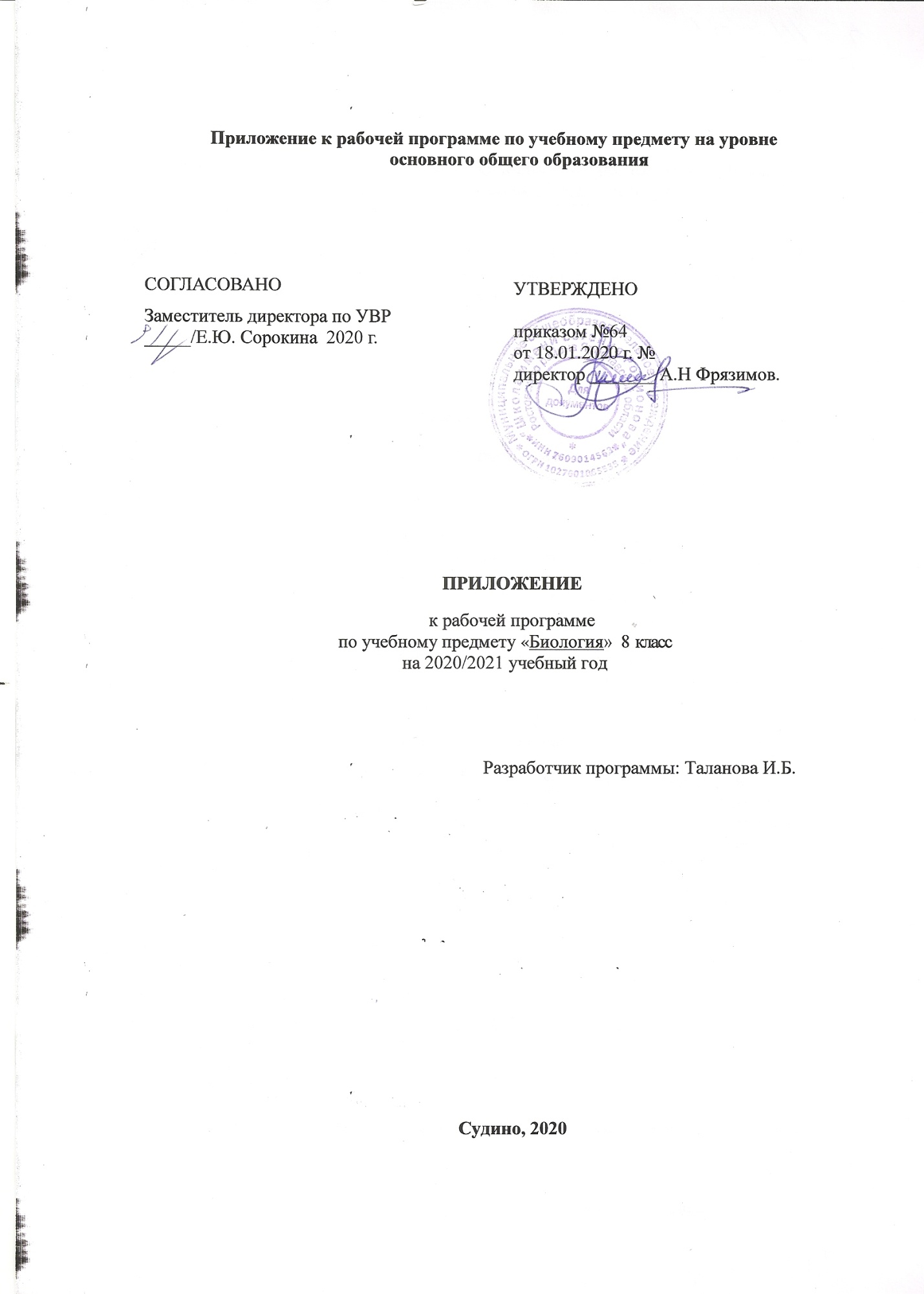 Пояснительная запискаПриложение к рабочей программе по предмету «Биология» 8  класс составлено на основании:- Методических рекомендаций по организации образовательного процесса общеобразовательных организаций на уровне основного общего образования на основе результатов Всероссийских проверочных работ, проведенных в сентябре-октябре 2020 г;- Аналитической справки по результатам проведения всероссийской проверочной работы по биологии за курс 6 класса. В соответствии с Федеральным законом от 29 декабря 2012 г. № 273-ФЗ «Об образовании в Российской Федерации» (Собрание законодательства Российской Федерации, 2012, № 53, ст. 7598; 2020, № 9, ст. 1137), с Правилами осуществления мониторинга системы образования, утвержденных постановлением Правительства Российской Федерации от 5 августа 2013 г. № 662, приказом Федеральной службы по надзору в сфере образования и науки, Министерства просвещения Российской Федерации и Министерства науки и высшего образования Российской Федерации от 18 декабря 2019 г. № 1684/694/1377 «Об осуществлении Федеральной службой по надзору в сфере образования и науки, Министерством просвещения Российской Федерации и Министерством науки и высшего образования Российской Федерации мониторинга системы образования в части результатов национальных и международных исследований качества образования и иных аналогичных оценочных мероприятий, а также результатов участия обучающихся в указанных исследованиях и мероприятиях», в целях оказания методической помощи при реализации образовательных программ основного общего образования на основе результатов Всероссийских проверочных работ (далее – ВПР), проведенных в сентябре-октябре 2020 г.По результатам анализа проведенной проверочной работы по биологии за курс 7 класса выявлены элементы содержания, усвоенные  на недостаточном уровне. Требуется коррекция:определять значение растений, грибов и бактерий в природе и жизни человекаобосновывать применения биологических знаков и символов при определении систематического положения растенияустанавливать причинно-следственные связи, строить логическое  рассуждение, умозаключение (индуктивное, дедуктивное и по аналогии) и делать выводыможно сделать следующие выводы: материал, пройденный за год, усвоен на среднем уровне, это связано со слабым уровнем практического применения биологических знаний, низкой познавательной деятельностью, возникли затруднения при обосновании выбора ответа из различных видов информационных материалов, в том числе сложности в работе с графической информацией.Изменения, вносимые в рабочую программу путем включения в освоение нового учебного материала и формирование соответствующих планируемых результатов с теми умениями и видами деятельности, которые по результатам ВПР в сентябре-октябре 2020 были выявлены как проблемные поля. Дата урокаТема урокаПланируемые результатыСодержание16.12Размножение и многообразие насекомыхобосновывать применения биологических знаков и символов при определении систематического положения организмовОтряды насекомых с полным и неполным превращением. Многообразие насекомых в биоценозах. Отряды насекомых. Класс Многоножки18.12Экология и значение насекомыхустанавливать причинно-следственные связи, строить логическое  рассуждение, умозаключение (индуктивное, дедуктивное и по аналогии) и делать выводыЭкология насекомых и их роль в биоценозах и жизни человека23.12Тип Иглокожие. обосновывать применения биологических знаков и символов при определении систематического положения организмовОбщая характеристика типа. Многообразие иглокожих. Классы Морские звёзды, Морские ежи, Голотурии. Многообразие и экологическое значение13.01Тип Хордовые. Подтипы Бесчерепные, Личиночно-хордовые, Позвоночныеобосновывать применения биологических знаков и символов при определении систематического положения организмовПроисхождение хордовых. Подтипы Бесчерепные и Позвоночные. Общая характеристика типа. Подтип Бесчерепные: ланцетник, особенности его организации и распространения15.01Надкласс Рыбы практическая работа № 11 «Особенности внешнего строения рыб, связанные с их образом жизни»обосновывать применения биологических знаков и символов при определении систематического положения организмовустанавливать причинно-следственные связи, строить логическое  рассуждение, умозаключение (индуктивное, дедуктивное и по аналогии) и делать выводыОбщая характеристика позвоночных. Происхождение рыб. Общая характеристика рыб. 